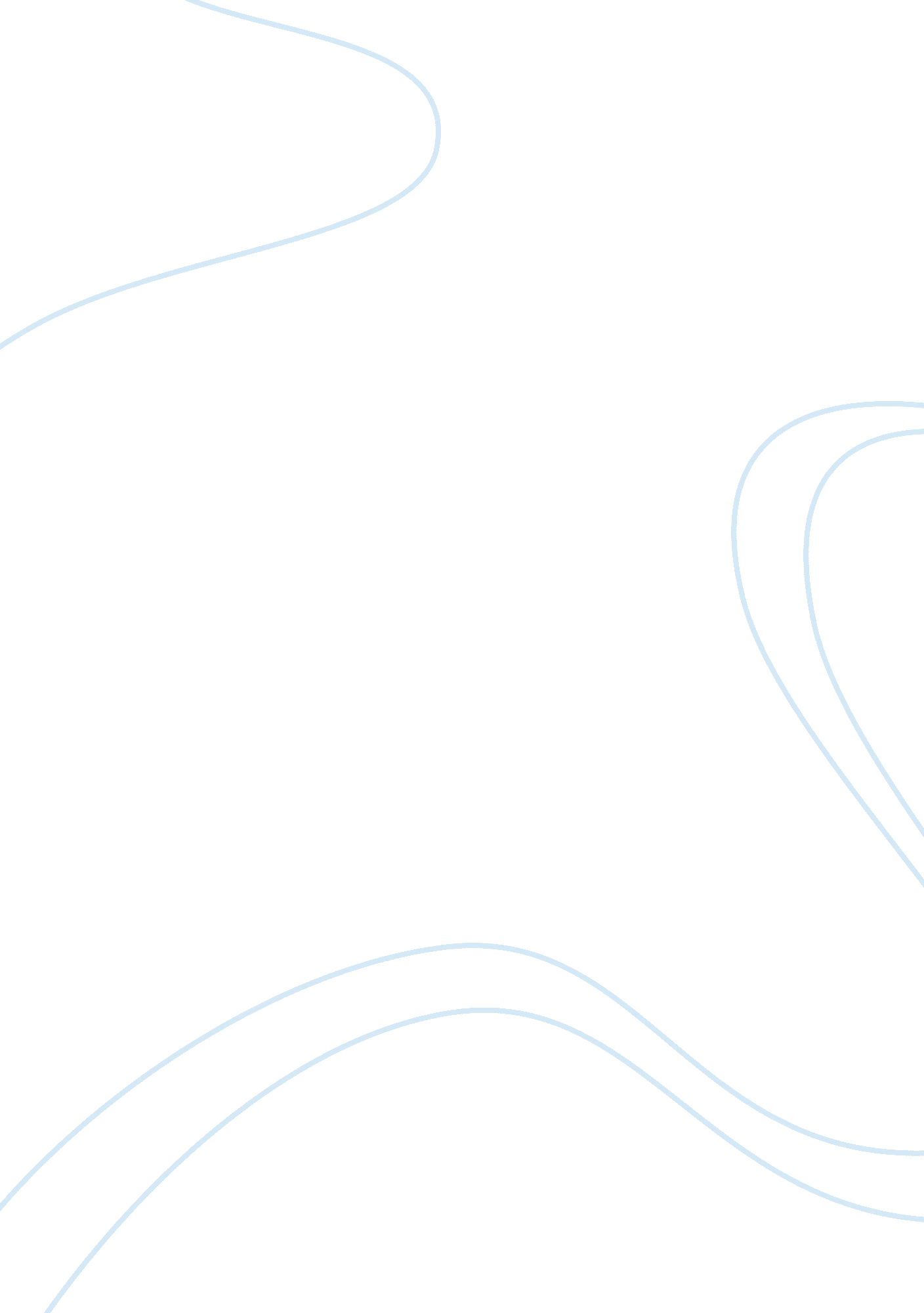 Ryan vs gonzalesLaw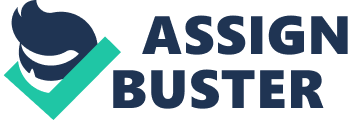 Ryan vs. Gonzales Legal Issues Concerning the case of Ryan vs. Gonzales, it is revealed that in the year 1990, the respondent Valencia Gonzales hadbrutally murdered Darrel Wagner. In addition, he had brutally injured Deborah Wagner when he was robbing their house. The first trial of Gonzales for murdering as well as other offences resulted in hung jury. Before the retrial of the case, Gonzales was acting as ‘ Pro Se’. This was further unsuccessfully moved to eliminate the trail judge that was based on the adverse ruling as well as on comments related to the first trial. ‘ Pro Se’ represents the advocating of one’s own case in the court rather than appointing a lawyer for the trial. The legal issue in the aforesaid case depicts the murder conducted by Gonzales for which he had been taken to the court for the trial sessions. Before the judgment by the trial court, Gonzales tried unsuccessful attempts to disqualify the judgments of the trial magistrate. The judgment of the trail court reveals death sentence for Gonzales. In the year 1999, Gonzales raised the requirement for a federal habeas schedule, which raised claims that relate with Gonzales' competence as well as ability to rationally connect with his attorneys. ‘ Habeas Corpus’ depicts the legal action in which the convicted person is brought into the court. The principle related to Habeas Corpus depicts that a convicted prisoner can be free from illegal detention. Gonzales further appealed to the U. S. Court for the Ninth Circuit. Ruling of the Lower Court Gonzales was first taken to the trail court for the trail sessions for committing a murder, robbery, assault and theft. Death sentence was the decision made by the trial court on the basis of the murder charged against Gonzales. As a matter of fact, Gonzales registered a petition in the ‘ Federal District Court’ with respect to ‘ Habeas corpus’. The case remained pending in the District Court for further proceedings. Consequently, Gonzales was unskilled to communicate with the appointed Council. Furthermore, the District Court made certain opinions with respect to the case of Gonzales. It repudiated the stay order after reaching a conclusion that the assertions were record based as well as can be resolved by the law. Afterwards, Gonzales filed a petition of Habeas Corpus in the Ninth Circuit. According to the decisions of the Ninth Circuit, habeas petitioners incorporate the right with respect to competence on the appeal even if the appeal is generally record-based. Furthermore, the court depicts that neither statutory nor the constitutional right with respect to the skill exists during the habeas corpus proceedings. Thus, the aforesaid decisions have been made by the District Court regarding Gonzales. Ruling of Supreme Court The section 28 U. S. C. §2254 or§2255 depicts that under any post-conviction proceedings to keep aside the death sentence given by the court, any prisoner who is not financially sound to appoint a representative is entitled to make an appointment of one or more than one attorneys. Under the Ninth Circuit proceedings, it created a competency right. The U. S Supreme Court has taken measures for ensuring detailed investigation related to the case of Ryan vs. Gonzales. On the basis of the another case, the court concluded that “[a] nytime a capital habeas petitioner affirmatively seeks to forego his habeas petition, whether by action or inaction, . . . a district court may employ section 4241” (Supreme Court of the United States, 2012). Furthermore, the court therefore revised the judgment of the District Court. Judge Rogers further dissented with reference to the case by arguing that there exists no constitutional or statutory basis related to the judgment of the District Court. As a matter of fact, it was revealed that the Ninth as well as the Sixth Circuits had reached to an inference that death row prisoners trailing the federal habeas will be entitled to proceedings when found unskilled. According to the section 3599(a) (2), it guarantees the habeas prisoners the right to appoint funded council. The Act reveals that the habeas prisoners “ financially unable to obtain adequate representation . . . shall be entitled to the appointment of one or more attorneys” (Supreme Court of the United States, 2012). Federal Habeas acts as a guard related to severe breakdown with the state based criminal of justice system. In law, concurring opinion depicts a written opinion that incorporates one or more juries of the court agreeing with the decisions made by the majority of the overall court. Thus, according to the case of Stevens, J had concurring opinion in the judgment. According to the case study of Ryan vs. Gonzales, the Supreme Court accepted the petition related to Habeas Corpus. Reference Supreme Court of the United States. (2012). Ryan, Director, Arizona Department of Corrections V. Valencia Gonzales. Retrieved from http://www. supremecourt. gov/opinions/12pdf/10-930_7k47. pdf 